Планируемые результаты освоения курса внеурочной деятельности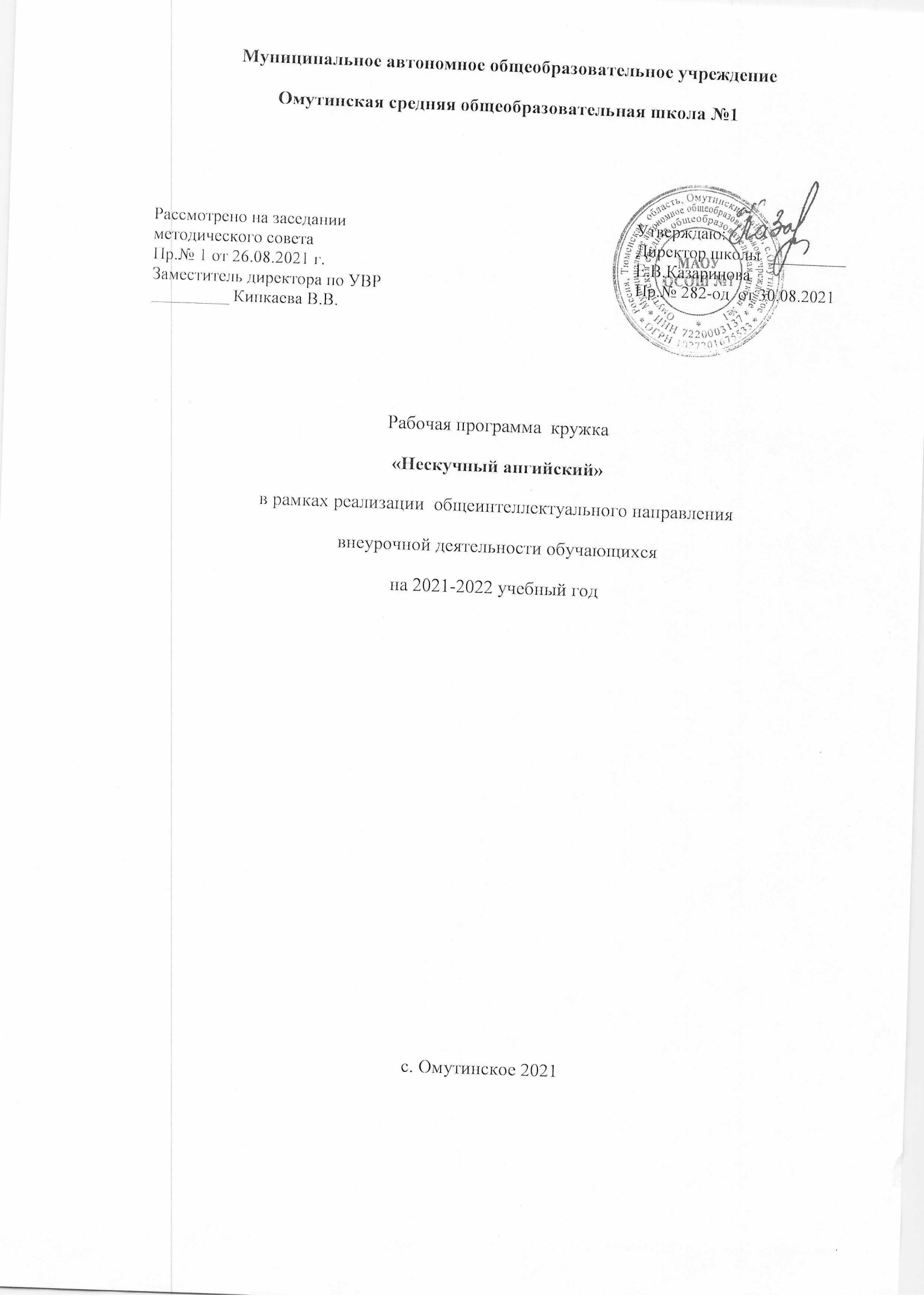 «Нескучный английский»Федеральные государственные образовательные стандарты второго поколения значительное внимание уделяют метапредметным и личностным образовательным результатам. Внеурочная деятельность ориентирована на работу с интересами учащихся, развитием их личностных компетенций.Личностные результаты должны отразиться в сформированности системы ценностных отношений, обучающихся к себе, другим участникам образовательного процесса, самому образовательному процессу.Личностные результаты отражаются в:формировании мотивации изучения иностранных языков и осознании важности изучения английского языка;стремлении продолжать изучение английского языка и понимание того, какие возможности дает владение иностранным языком в плане дальнейшего образования, будущей профессии;совершенствовании собственной речевой культуры;формировании общекультурной и этнической идентичности как составляющих гражданской идентичности личности;готовности и способности вести диалог с другими людьми и достигать в нём взаимопонимания; осознание себя гражданином своей страны и мира;формирование осознанного, уважительного и доброжелательного отношения к другому человеку, его мнению, мировоззрению, языку, вере, гражданской позиции, к истории, культуре, религии, традициям, языкам, ценностям народов России и народов мира.Под метапредметными результатами понимаются освоенные обучающимися на базе учебных предметов способы деятельности, применимые как в рамках образовательного процесса, так и при решении проблем в реальных жизненных ситуациях.Будут достигнуты следующие метапредметные результаты соответственно ФГОС:Принимать и сохранять цели и задачи учебной деятельности, поиск средств её осуществленияРешать проблемы творческого и поискового характераУметь самостоятельно планировать пути достижения целей, в том числе альтернативные, осознанно выбирать эффективные способы решения задачУметь определять понятия, создавать обобщения, устанавливать аналогии, классифицировать, самостоятельно выбирать основания и критерии для классификации, устанавливать причинно- следственные связи, строить логическое рассуждение, умозаключение. Делать выводыФормировать и развивать компетентности в области ИКТ, развивать мотивацию к овладению культурой активного пользования словарями и другими поисковыми системамиУметь соотносить свои действия с планируемыми результатами, определять способы действий в рамках предложенных условийУметь создавать, применять и преобразовывать знаки и символы, модели и схемы для решения познавательных задачУметь организовывать учебное сотрудничество и совместную деятельность с учителем и сверстниками, работать индивидуально и в группе: находить общее решение и разрешать конфликты на основе согласованияпозиций и учёта интересов, формулировать, аргументировать и отстаивать своё мнениеУметь осознанно использовать речевые средства в соответствии с задачей коммуникации для выражения своих чувств, мыслей и потребностей, планирования и регуляции своей деятельности, владенть устной и письменной речью, монологической контекстной речьюОсуществлять познавательную и личностную рефлексиюСоблюдать нормы информационной избирательности, этики, этикетаРазвивать навыки смыслового чтения, осознанно строить речевое высказывание. Составлять тексты в устной и письменной формеПринимать и сохранять цели и задачи внеурочной деятельности, поиск средств её осуществленияУметь планировать, контролировать, оценивать свои действияРазвивать мотивы и интересы своей познавательной деятельностиПредметными результатами являются:усвоение обучаемым конкретных элементов социального опыта, изучаемого в рамках отдельного учебного предмета,знаний, умений и навыков, опыта решения проблем, опыта творческой деятельности».В коммуникативной сфере (т. е. во владении иностранным языком как средством общения):Речевая компетенция в следующих видах речевой деятельности: говорении:высказываться в монологической форме;сообщать краткие сведения о странах изучаемого языка;вести различные виды диалогов, соблюдая нормы речевого этикета,расспрашивать собеседника и отвечать на его вопросы, высказывая своё мнение, просьбу, отвечать на предложение собеседника согласием/отказом в пределах изученной тематики; аудировании:воспринимать на слух и понимать основное содержание несложных аутентичных аудио- и видеотекстов;воспринимать на слух и выборочно понимать с опорой на языковую догадку, контекст, краткие несложные аутентичные прагматические аудио- и видеотексты, выделяя значимую / нужную/необходимую информацию;чтении:читать аутентичные тексты разных жанров и стилей преимущественно с пониманием основного содержания (определять тему, основную мысль; выделять главные факты; устанавливать логическую последовательность основных фактов текста);читать несложные аутентичные тексты разных жанров и стилей с полным и точным пониманием и сиспользованием различных приёмов смысловой переработки текста (языковой догадки, выборочного перевода), а также справочных материалов; уметь оценивать полученную информацию, выражать своё мнение;письменной речи:составлять письменные высказывания описательного характера в соответствии с ситуацией сообщения (писать поздравления, личные письма с опорой на образец с употреблением формул речевого этикета, принятых в стране/странах изучаемого языка)заполнять анкеты;составлять план, тезисы устного или письменного сообщения; кратко излагать результаты проектной деятельности;совершенствовать орфографические навыки.Содержание курса внеурочной деятельностиСодержание программы «Нескучный английский» полностью соответствует целям и задачам основной образовательной программы основного общего образования МАОУ СОШ № 1 города Ишима. Создание единой системы урочной и внеурочной работы по предмету – основная задача учебно-воспитательного процесса школы.классДобро пожаловать в ВеликобританиюТранспортное сообщениеВ банкеГде жить: гостиницы, отели, хостелы, коуч-серфингСоциальная сфераНациональные традиции и обычаиДостопримечательности ВеликобританииМеста отдыхаЛитература ВеликобританииОбразование. Куда пойти учиться?ШопингИтоговый проектКЛАССДобро пожаловать в КанадуТранспортное сообщениеВ банкеВ гостях у канадцаСпортНациональные традиции и обычаиДостопримечательности КанадыМеста отдыхаПрирода КанадыВеликие изобретенияИтоговый проектКЛАССДобро пожаловать в Соединенные Штаты АмерикиСпортПриродаОбучениеНациональные традиции и обычаиДостопримечательности СШАМеста отдыхаКиноиндустрия АмерикиИтоговый проектКЛАССДобро пожаловать в АвстралияТранспортное сообщениеВ банкеПрирода АвстралииСоциальная сфераНациональные традиции и обычаиДостопримечательности АвстралииМеста отдыхаМузыка АвстралииОбразованиеИтоговый проектКЛАССДобро пожаловать в Новую ЗеландиюТранспортное сообщениеВ банкеПрирода Новой ЗеландииСоциальная сфераНациональные традиции и обычаиДостопримечательности Новой ЗеландииМеста отдыхаСинематографИтоговый проектФормы занятий:Материал подается в форме презентаций, видеофильмов, викторин, не утомительной для школьника. Различные творческие и игровые задания способствуют развитию воображения и помогают лучше усвоить пройденный материал на занятии. Например, чайнворд, кроссворд, пазл, ментальная карта, инсценировка, придумывание рецептов и приготовление блюд, иллюстрации, комиксы, коллаж, синквейн,   создание   мультфильмов   на   планшетах,  настольные игры с карточками, «Морской бой», «Крестики- Нолики», квесты, ролевая игра. На каждом занятии школьники добавляют к уже усвоенным знаниям дополнительный интересный материал, имея дело преимущественно с иноязычной речью, как устной, так и письменной. Таким образом, данная программа основывается на «коммуникативной методике». При помощи коммуникативного метода у детей развивается умение говорить и воспринимать речь на слух. В процессе общения и восприятия английской речиосваивается и грамматика. Учащиеся сразу учатся говорить правильно. Используются также дискуссии, презентации, оформляются стенгазеты, выставки кулинарных альбомов и открыток, проекты, викторины, конкурс песни, конкурс чтецов, соревнование, виртуальная экскурсия, просмотр видеороликов, мультфильмов.ТЕМАТИЧЕСКОЕ ПЛАНИРОВАНИЕкласскласскласскласскласс№ уроковТемаКол-во часов1Географическое положение Великобритании.12Что такое Union Jack?13Транспорт.14На вокзале.15Порты Великобритании.16Английский фунты.17Пункты обмена валют.18Гостиницы, отели, хостелы и кауч-серфинг.19Заполнение анкеты гостя.110Как работает английская почта111Куда пойти лечиться?112Аптека: «Мне нужен аспирин.» Случай в аптеке.113История королевской семьи.114It’s five o’clock или традиции британского чаепития.115День Гая Фокса, день Благодарения. Обычаи.116Народы Англии, Шотландии, Уэльса, Северной Ирландии.117Кто такие друиды?118Музеи и театры Великобритании119Кто такая Несси?120Виртуальное путешествие в Стоунхэнж.121Мистика Винздорского замка.122Что такое уикенд?123Семейный уикенд.124Великий Шекспир.125Чарльз Диккенс.126Гарри Поттер ученик школы Хогвардс .127День в английской школе.128Интересные факты об английской школе.129Шоппинг.130Магазин или уличный рынок.131Подготовка проектов.132Подготовка проектов.133Защита проектов.134Рефлексия.1№ уроковТемаКол-во часов1Географическое положение Канады.12Символика Канады.13Воздушный транспорт.14В аэропорту.15Путешествуем автостопом.16Валюта Канады – канадский доллар.17Разыгрывание диалогов «В банке».18В гостях у канадца.19Игра «Пока все дома».110Быстрее! Выше! Сильнее!111Любимые виды спорта в Канаде.112Хоккей – национальный спорт Канады.113Канада – страна эмигрантов.114Особенности культуры Канады.115Кухня Канады. Кленовый сироп – гордость национальной1кухни.16Приглашение на день Канады.117Необычные канадские праздники.118Путешествие по Оттаве.119Музеи, театры и парки Оттавы.120Ванкувер – один из промышленных центров.121Добро пожаловать в Торонто.122Прогулки по Торонто. Метро или такси?123В кафе. Приятного аппетита!124Разыгрывание диалогов «В кинотеатре».125Прогноз погоды. Климат в Канаде.126Растительный мир Канады.127Животный мир Канады.128Заповедники Канады.129Изобретения, изменившие мир.130Нация изобретателей. От мусорного пакета до телефона.131Подготовка проектов.132Подготовка проектов.133Защита проектов.134Рефлексия.1№ уроковТемаКол-во часов1Географическое положение США.12Государственный флаг Америки.13Гимн страны «Знамя, усыпанное звёздами».14Отличия американского футбола.15Национальный вид спорта – бейсбол.16Поговорим о погоде.17Удивительный мир растений.18Реликтовое дерево секвойя.19Мир животных.110Американские школы.111Обучение в Гарварде.112От Джорджа Вашингтона до Дональда Трампа.113Национальный праздник День президента.114Американские праздники, какие они?115Нации и народы США.116Фестиваль еды.117Лас- Вегас – город огней!118Небоскрёбв 103 этажа.119Гора Рашмор – символ США.120Виртуальное путешествие в Йеллоустоунский национальный парк.121Статуя свободы – символ Америки.122Отдых, да и только!123Кемпинг по-американски.124Всё о Гавайских островах.125Уолт Дисней.126Кинематограф.127Голливуд – колыбель американской кинематографии.128Кто из актеров не мечтает стать голливудской звездой?129Создание фильма.130Премьера фильма.131Подготовка проектов.132Подготовка проектов.133Защита проектов.134Рефлексия.1№ уроковТемаКол-во часов1Географическое положение Австралии.12Континент, остров, страна – это все Австралия!13Национальная символика.14Столица Австралии: Сидней или Канберра.15Политическая система.16Транспортное сообщение.17Как добраться до…18Случай в таможне.19Денежная единица Австралии.110Банк: пункт обмена валют.111Климат Австралии.112Растительный мир Австралии.113Животный мир Австралии.114Для вас, гурманы!115Куда пойти лечиться.116Какой Новый год без снега?117Покупки в интернет-магазине.118Национальная кухня.119Готовим по рецептам австралийцев.120Странные обычаи.121Оперный Сиднейский Театр.122Большой барьерный риф.123Двенадцать апостолов.124Пляж Бондай.125Национальный парк «Какаду».126История австралийской музыки.127Современная австралийская музыка.128Кайли Миноуг.129Школы в Австралии.130Особенности образования в Австралии. Учеба на расстоянии.131Подготовка проектов.132Подготовка проектов.133Защита проекта.134Рефлексия.1№ уроковТемаКол-во часов1Географическое положение Новой Зеландии.12Национальная символика.13Столица Новой Зеландии Веллингтон.14Города Новой Зеландии.15Политическая система Новой Зеландии.16Транспортное сообщение.17Как добраться до…18Популярные маршруты.19Новозеландский доллар.110Как работает биржа. Биржевой курс.111Особенности климата Новой Зеландии.112Растительный мир Новой Зеландии.113Животный мир Новой Зеландии.114Ресторан «Тарелка рыбака».115На приеме у врача.116Общение в социальных сетях.117Национальная кухня.118Фестиваль киви.119Праздник воздушных змеев..120Танец «Хака».121Вулкан Тонгариро.122Вулкан Мароа.123Озеро Таупо.124Озеро Уанака.125Пещеры Уэйтомо.126Гейзеры Новой Зеландии.127Национальный фольклор племени Маори.128История киноиндустрии Новой Зеландии.129Что такое Велливуд?130Деревня Хоббитон.131Подготовка проектов.132Подготовка проектов.133Защита проекта.134Рефлексия.1